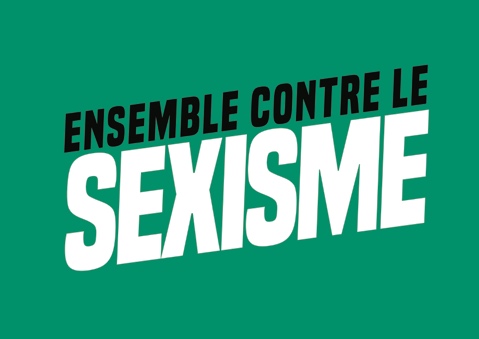 Communiqué de presse 26/01/2023Victoire pour le collectif Ensemble contre le Sexisme La journée du 25 janvier est déclarée « Journée nationale contre le sexisme »Le collectif Ensemble Contre le Sexisme (ECLS) est constitué d’associations, d’instances en charge de l’égalité entre les femmes et les hommes, de réseaux de femmes et d’hommes d’entreprises engagé.e.s pour la mixité, la défense de l’égalité professionnelle et des droits des femmes, toutes et tous mobilisé.e.s pour lutter contre le sexisme sous toutes ses formes et dans tous les secteurs. Rendre visibles ses manifestations partout où elles se trouvent est l’objectif premier de l’association.  Depuis 2017, Ensemble contre le Sexisme organise chaque année, le 25 janvier, « la journée nationale contre le sexisme » et demande que cette journée soit inscrite dans l’agenda du pays comme « Journée nationale ». La 6e édition s’est déroulée hier. À cette occasion, Ensemble contre le Sexisme a organisé le procès du sexisme devant une audience très large (près de 1 000 personnes en présentiel et distanciel). Le jury était appelé à se prononcer sur trois questions : - Le sexisme tue-t-il le talent, la créativité et le désir ?- Les hommes sont-ils engagés dans la lutte contre le sexisme ?- Les institutions peuvent-elles et veulent-elles lutter contre le sexisme ? Témoins et expertes se sont succédé à la barre afin d’éclairer la Cour et les juges, procureures et avocates de la défense, toutes bénévoles, issues du collectif. Les célèbres avocates du sexisme étaient Maîtres Phallocrata Patriarchos, Macha Misogyno et Désirée de Naguère. (Replay sur Facebook et sur le site d’Ensemble contre le Sexisme)La Journée nationale contre le Sexisme est enfin institutionnalisée le 25 janvierHier, lors de sa rencontre avec le Haut Conseil à l’Égalité entre les femmes et les hommes, Emmanuel Macron, Président de la République, a officialisé la création d’une Journée nationale contre le Sexisme à la demande de Sylvie Pierre-Brossolette, Présidente du HCE. Cette reconnaissance officielle est l’aboutissement de la démarche entreprise par l’association Ensemble contre le Sexisme depuis la création de cet événement annuel. « L’institutionnalisation d’une Journée nationale contre le Sexisme est défendue par notre collectif depuis sa création. C’est une mise à l’agenda indispensable pour faire progresser l’égalité entre les femmes et les hommes, rendre visibles toutes les humiliations et les violences que le sexisme inflige aux femmes au quotidien. Le mouvement féministe saura faire bon usage de cette journée pour éradiquer le sexisme ! » explique Yseline Fourtic-Dutarde, co-présidente d’Ensemble contre le Sexisme.« Nous nous réjouissons de cette reconnaissance de notre engagement face au sexisme. Nous saluons la décision du chef de l’État et le remercions de son soutien. C’est pour notre association une avancée considérable qui permettra de mobiliser chaque année un plus large public dans cette lutte indispensable contre le sexisme à mener dans tous les secteurs de la société : écoles, universités, collectivités territoriales, administrations, entreprises, associations, syndicats, tribunaux, partis politiques... Nous remercions par ailleurs Madame Isabelle Rome, Ministre chargée de l’Égalité entre les femmes et les hommes, de la diversité et de l’égalité, pour sa présence en clôture de notre procès et son soutien constant à nos actions. » ajoute Catherine Ladousse, co-présidente d’Ensemble contre le Sexisme.Suite au verdict et à la condamnation du sexisme au bannissement, le procès s’est conclu par une démonstration de solidarité et de sororité à l’attention des femmes qui se révoltent contre le sexisme dans le monde, et en Iran en particulier sous la bannière FEMME VIE LIBERTÉ.Site internet : https://www.ensemblecontrelesexisme.orgFacebook : https://www.facebook.com/EnsembleContreLeSexismeTwitter : @CSexismeLinkedIn : https://www.linkedin.com/company/ensemble-contre-le-sexisme/Chaîne Youtube : Ensemble contre le sexismePour vos articles et émissions, nous tenons à votre disposition les photos, vidéos et discours présentés lors du procès.Le collectif remercie Femmes ici et Ailleurs et l’agence 1001 Lunes pour leur aide précieuse dans la réalisation de ce procès. AAFA-Tunnel des 50 - Administration Moderne - Assemblée des femmes - Association Française des Femmes Juristes -Astrea - BECOMTECH - BPW France - CentraleSupélec au Féminin - Cercle InterElles - Chiennes de garde - COM EGALITE - Conseil national des Femmes Françaises - Coordination française pour le Lobby Européen des Femmes (CLEF) – Dans le genre Egales - Excision, parlons-en !  - Femmes à la Une – Femmes de justice – Femmes du monde et réciproquement – Femmes ici et ailleurs - Femmes pour le Dire Femmes, pour Agir (FDFA) – Femmes Ingénieures - Femmes solidaires - Fédération Nationale des CIDFF (FN-CIDFF) - Fédération Nationale Solidarité Femmes (FNSF) - Fondation des Femmes - Global Contact - Grandes Ecoles au Féminin - Haut Conseil à l’Égalité entre les femmes et les hommes (HCE) - JUMP - Laboratoire de l’Egalité - Mouvement HF - Mouvement français pour le Planning familial - Observatoire de la qualité de vie au travail - ONU Femmes France - Sciences-Po au féminin - Social Builder - Women in Networking (WIN), Women Safe 